Publicado en Málaga el 21/08/2017 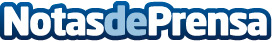 Prodentis crea un apartado de preguntas frecuentes en su página web para resolver las dudas de sus usuariosEl sector de la odontología es complejo y ante sus numerosos tratamientos y formas de intervención, es normal que surjan una serie de dudas que es preciso resolver antes de acudir a cualquier clínica dental de Málaga. Es por ello que Prodentis, sabiendo de las muchas incertidumbres que sus propios pacientes intentan resolver en sus instalaciones, ha creado una sección en su página web sobre las preguntas más frecuentes que suelen surgir en este sectorDatos de contacto:ProdentisNota de prensa publicada en: https://www.notasdeprensa.es/prodentis-crea-un-apartado-de-preguntas Categorias: Telecomunicaciones Andalucia Recursos humanos Odontología http://www.notasdeprensa.es